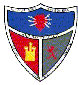 TRABAJO DE EXPRESIÓN CORPORAL / 13-14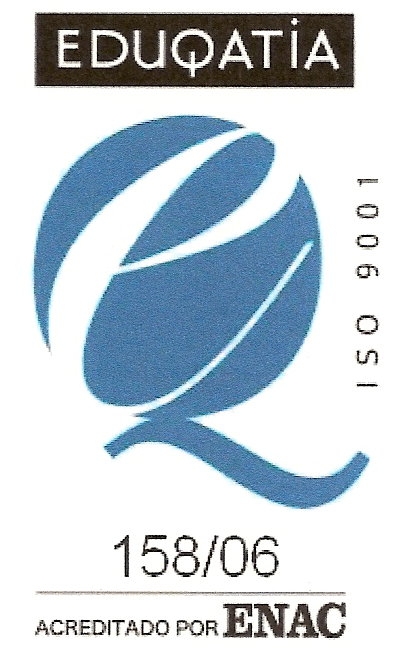 C. NTRA. SRA. DE  LORETOTRABAJO DE EXPRESIÓN CORPORAL / 13-14CURSOCURSOCURSOFECHA ACTUALFECHA ACTUALCOMPONENTES DEL GRUPOCOMPONENTES DEL GRUPOCOMPONENTES DEL GRUPOCOMPONENTES DEL GRUPOCOMPONENTES DEL GRUPOCOMPONENTES DEL GRUPOCOMPONENTES DEL GRUPOCOMPONENTES DEL GRUPOCOMPONENTES DEL GRUPOCOMPONENTES DEL GRUPOCOMPONENTES DEL GRUPOCOMPONENTES DEL GRUPODÍAS DE ENSAYODÍAS DE ENSAYODÍAS DE ENSAYODÍAS DE ENSAYODÍAS DE ENSAYODÍAS DE ENSAYODÍAS DE ENSAYODÍAS DE ENSAYODÍAS DE ENSAYODÍAS DE ENSAYODÍAS DE ENSAYODÍAS DE ENSAYOLUGAR:LUGAR:LUGAR:LUGAR:LUGAR:LUGAR:LUGAR:DÍA:DÍA:DURACIÓN:QUÉ SE HA HECHO?QUÉ SE HA HECHO?QUÉ SE HA HECHO?QUÉ SE HA HECHO?LUGAR:LUGAR:LUGAR:LUGAR:LUGAR:LUGAR:LUGAR:DÍA:DÍA:DURACIÓN:QUÉ SE HA HECHO?QUÉ SE HA HECHO?QUÉ SE HA HECHO?QUÉ SE HA HECHO?LUGAR:LUGAR:LUGAR:LUGAR:LUGAR:LUGAR:LUGAR:DÍA:DÍA:DURACIÓN:QUÉ SE HA HECHO?QUÉ SE HA HECHO?QUÉ SE HA HECHO?QUÉ SE HA HECHO?LUGAR:LUGAR:LUGAR:LUGAR:LUGAR:LUGAR:LUGAR:DÍA:DÍA:DURACIÓN:QUÉ SE HA HECHO?QUÉ SE HA HECHO?QUÉ SE HA HECHO?QUÉ SE HA HECHO?LUGAR:LUGAR:LUGAR:LUGAR:LUGAR:LUGAR:LUGAR:DÍA:DÍA:DURACIÓN:QUÉ SE HA HECHO?QUÉ SE HA HECHO?QUÉ SE HA HECHO?QUÉ SE HA HECHO?LUGAR:LUGAR:LUGAR:LUGAR:LUGAR:LUGAR:LUGAR:DÍA:DÍA:DURACIÓN:QUÉ SE HA HECHO?QUÉ SE HA HECHO?QUÉ SE HA HECHO?QUÉ SE HA HECHO?LUGAR:LUGAR:LUGAR:LUGAR:LUGAR:LUGAR:LUGAR:DÍA:DÍA:DURACIÓN:QUÉ SE HA HECHO?QUÉ SE HA HECHO?QUÉ SE HA HECHO?QUÉ SE HA HECHO?LUGAR:LUGAR:LUGAR:LUGAR:LUGAR:LUGAR:LUGAR:DÍA:DÍA:DURACIÓN:QUÉ SE HA HECHO?QUÉ SE HA HECHO?QUÉ SE HA HECHO?QUÉ SE HA HECHO?LUGAR:LUGAR:LUGAR:LUGAR:LUGAR:LUGAR:LUGAR:DÍA:DÍA:DURACIÓN:QUÉ SE HA HECHO?QUÉ SE HA HECHO?QUÉ SE HA HECHO?QUÉ SE HA HECHO?LUGAR:LUGAR:LUGAR:LUGAR:LUGAR:LUGAR:LUGAR:DÍA:DÍA:DURACIÓN:QUÉ SE HA HECHO?QUÉ SE HA HECHO?QUÉ SE HA HECHO?QUÉ SE HA HECHO?LUGAR:LUGAR:LUGAR:LUGAR:LUGAR:LUGAR:LUGAR:DÍA:DÍA:DURACIÓN:QUÉ SE HA HECHO?QUÉ SE HA HECHO?QUÉ SE HA HECHO?QUÉ SE HA HECHO?LUGAR:LUGAR:LUGAR:LUGAR:LUGAR:LUGAR:LUGAR:DÍA:DÍA:DURACIÓN:QUÉ SE HA HECHO?QUÉ SE HA HECHO?QUÉ SE HA HECHO?QUÉ SE HA HECHO?LUGAR:LUGAR:LUGAR:LUGAR:LUGAR:LUGAR:LUGAR:DÍA:DÍA:DURACIÓN:QUÉ SE HA HECHO?QUÉ SE HA HECHO?QUÉ SE HA HECHO?QUÉ SE HA HECHO?LUGAR:LUGAR:LUGAR:LUGAR:LUGAR:LUGAR:LUGAR:DÍA:DÍA:DURACIÓN:QUÉ SE HA HECHO?QUÉ SE HA HECHO?QUÉ SE HA HECHO?QUÉ SE HA HECHO?LUGAR:LUGAR:LUGAR:LUGAR:LUGAR:LUGAR:LUGAR:DÍA:DÍA:DURACIÓN:QUÉ SE HA HECHO?QUÉ SE HA HECHO?QUÉ SE HA HECHO?QUÉ SE HA HECHO?MATERIAL UTILIZADOTipo de cámara, vestuario, decorados, etc.MATERIAL UTILIZADOTipo de cámara, vestuario, decorados, etc.MATERIAL UTILIZADOTipo de cámara, vestuario, decorados, etc.MATERIAL UTILIZADOTipo de cámara, vestuario, decorados, etc.MATERIAL UTILIZADOTipo de cámara, vestuario, decorados, etc.LUGARES DONDE SE HA GRABADOLUGARES DONDE SE HA GRABADOLUGARES DONDE SE HA GRABADOLUGARES DONDE SE HA GRABADOLUGARES DONDE SE HA GRABADOPERSONAS AJENAS AL GRUPO QUE HAN COLABORADOPERSONAS AJENAS AL GRUPO QUE HAN COLABORADOPERSONAS AJENAS AL GRUPO QUE HAN COLABORADOPERSONAS AJENAS AL GRUPO QUE HAN COLABORADOPERSONAS AJENAS AL GRUPO QUE HAN COLABORADOPERSONAS AJENAS AL GRUPO QUE HAN COLABORADOPROGRAMAS QUE SE HAN USADO PARA EDITAR EL VÍDEOPROGRAMAS QUE SE HAN USADO PARA EDITAR EL VÍDEOPROGRAMAS QUE SE HAN USADO PARA EDITAR EL VÍDEOPROGRAMAS QUE SE HAN USADO PARA EDITAR EL VÍDEOPROGRAMAS QUE SE HAN USADO PARA EDITAR EL VÍDEOPROGRAMAS QUE SE HAN USADO PARA EDITAR EL VÍDEOPROGRAMAS QUE SE HAN USADO PARA EDITAR EL VÍDEOCANCIONES USADASCANCIONES USADASCANCIONES USADASCANCIONES USADASCANCIONES USADASDURACIÓN FINAL DEL TRABAJODURACIÓN FINAL DEL TRABAJODURACIÓN FINAL DEL TRABAJODURACIÓN FINAL DEL TRABAJODURACIÓN FINAL DEL TRABAJODURACIÓN FINAL DEL TRABAJODURACIÓN FINAL DEL TRABAJO